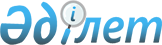 "Қазақстан Республикасы Президентінің 1998 жылғы 16 қыркүйектегі N 4071 өкіміне өзгерістер енгізу туралы" Қазақстан Республикасының Президенті өкімінің жобасы туралыҚазақстан Республикасы Үкіметінің 2008 жылғы 3 желтоқсандағы N 1129 Қаулысы



      Қазақстан Республикасының Үкіметі 

ҚАУЛЫ ЕТЕДІ:




      "Қазақстан Республикасы Президентінің 1998 жылғы 16 қыркүйектегі N 4071 өкіміне өзгерістер енгізу туралы" Қазақстан Республикасының Президенті өкімінің жобасы Қазақстан Республикасы Президентінің қарауына енгізілсін.

      

Қазақстан Республикасының




      Премьер-Министрі                                     К. Мәсімов




Қазақстан Республикасы Президентінің Өкімі





Қазақстан Республикасы Президентінің 1998 жылғы 16 қыркүйектегі  N 4071 өкіміне өзгерістер енгізу туралы



      "Қазақстан Республикасы Президентінің жанындағы Шетелдік инвесторлар кеңесінің құрамы туралы" Қазақстан Республикасы Президентінің 1998 жылғы 16 қыркүйектегі N 4071 
 өкіміне 
 (Қазақстан Республикасының ПҮАЖ-ы, 1999 ж., N 52, 507-құжат; 2001 ж., N 23, 283-құжат; 2006 ж., N 50, 530-құжат, 2008 ж., N 20, 182-құжат, N 30, 292-құжат) мынадай өзгерістер енгізілсін:



      көрсетілген өкіммен бекітілген Қазақстан Республикасы Президентінің жанындағы Шетелдік инвесторлар кеңесінің дербес құрамына мыналар енгізілсін:

Томас Миров                  - Еуропа Қайта құру және Даму банкінің



                               президенті

Клаудио Дескальци            - "Эни" корпорациясының бас өндірістік



                               директоры, өндіруді барлау



                               бөлімшесінің басшысы

Шаою Жао                     - Азия Даму Банкінің вице-президенті;

"Блаватник Лен               - "Аксесс Индастриз, Инк" компаниясының



                               президенті"

"Булыгин                     - "Русский алюминий" бірлескен



Александр Станиславович        компаниясының бас директоры"

"Джордж Киркланд             - "Шеврон" корпорациясының барлау және



                               өндіру жөніндегі атқарушы



                               вице-президенті"

"Лакшми Миттал               - "АрселорМиттал" директорлар кеңесінің



                               компаниясының президенті, бас



                               жетекшісі"

"Фаузи Кириякос-Саад         - "Кредит Суисс Групп" компаниясының



                               Европа, Таяу Шығыс және Африка дамушы



                               елдері бойынша бас атқарушы директоры,



                               басқарушы директоры"

"Фрэнк Кайларс               - "АВN АМRO Банк НВ" компаниясының



                               атқарушы вице-президенті, мұнай-газ



                               секторының басқарма бастығы"

      деген жолдар мынадай редакцияда жазылсын:

"Булыгин                     - "Российский алюминий" компаниясының



Александр Станиславович        бас директоры

"Джордж Киркланд             - "Шеврон" корпорациясының барлау,



                               өндіру және газ жобалары жөніндегі



                               атқарушы вице-президенті"

"Лакшми Миттал               - "АрселорМиттал" компаниясының төрағасы



                               және бас жетекшісі"

"Леонард Блаватник           - "Ассеss Industres Іnс." компаниясының



                               директорлар кеңесінің төрағасы"

"Фаузи Кириякос-Саад         - "Кредит Суисс" компаниясының ТМД,



                               Ресей және Түркия елдері бойынша бас



                               директоры, "Кредит Суисс"



                               компаниясының (Европа, Таяу Шығыс және



                               Африка дамушы нарықтары) ЕМЕА елдері



                               бойынша басқарма мүшесі"

"Фрэнк Кайларс               - "The Royal Bank of Scotland group plc"



                               компаниясының атқарушы



                               вице-президенті";

      көрсетілген кеңестің құрамынан Джин Личун, Жан Лемьер, Као Стефано шығарылсын.

      

Қазақстан Республикасының




      Президенті                                         Н. Назарбаев


					© 2012. Қазақстан Республикасы Әділет министрлігінің «Қазақстан Республикасының Заңнама және құқықтық ақпарат институты» ШЖҚ РМК
				